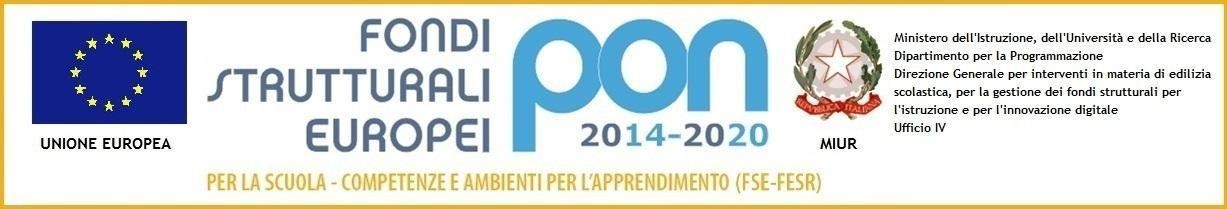 Istituto Comprensivo Statale “Alto Casertano”Istruzione del primo ciclo nei comuni diROCCAMONFINA-ROCCAD’EVANDRO-CONCA DELLA CAMPANIA-GALLUCCIO-SAN PIETRO INFINE-TORA E PICCILLIVia S. Lucia,10 - 81035- ROCCAMONFINA (CE) - Tel. 0823/677280ceic8be00b@istruzione.it  ceic8be00b@pec.istruzione.it  http://www.icaltocasertano.itCodice meccanografico CEIC8BE00B  Codice Fiscale 95022400618AUTORIZZAZIONE PER IL SERVIZIO DELLO SPORTELLO PSICOLOGICOIo sottoscritto_________________________________________________________(padre)  nato a_____________________________________il___________________ e io sottoscritta ___________________________________________________________________ (madre) nata a ___________________________________ il ___________________residenti in ____________________________________         provincia di  ______ in via________________________________________________.N°___________in qualità di genitore/i (o esercente la responsabilità genitoriale) del minore____________________________________________________________della classe____________ordine di scuola__________________________________________________plesso___________________________________Con la presente Autorizzano il proprio figlio/a _______________________________Ad accedere al servizio dello Sportello di Ascolto Psicologico della scuola.                                                            Firma (padre-madre)                                                        ……………………………………………                                                                  …………………………………………………………………